Look at the pictures and make a sentence. Answer for you and for your friend Anna. Example: I have two dolls.  Anna doesn’t have two dolls. 	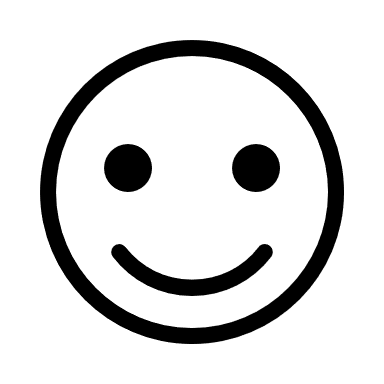 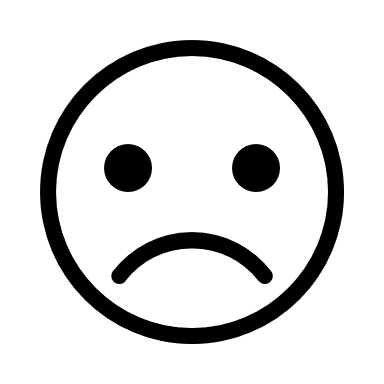 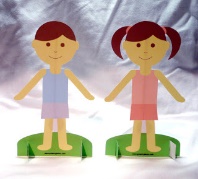 						YOU					ANNAName: ____________________________    Surname: ____________________________    Nber: ____   Grade/Class: _____Name: ____________________________    Surname: ____________________________    Nber: ____   Grade/Class: _____Name: ____________________________    Surname: ____________________________    Nber: ____   Grade/Class: _____Assessment: _____________________________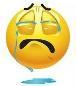 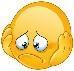 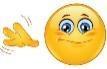 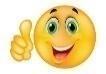 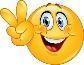 Date: ___________________________________________________    Date: ___________________________________________________    Assessment: _____________________________Teacher’s signature:___________________________Parent’s signature:___________________________ + 4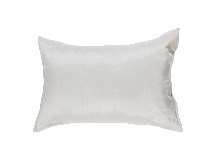 + 1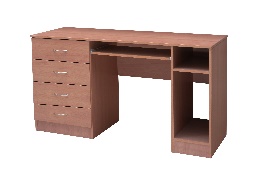 + 2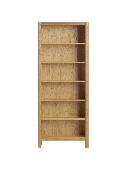 + 3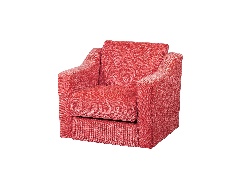 + 2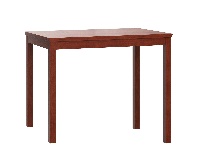 + 1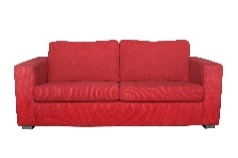 + 6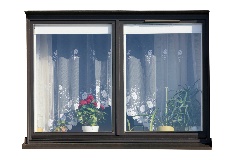 